LebenslaufNachname, VornameKirchheim, den    …………………….	………………………………………………………..LebenslaufMustermann, AdamKirchheim, den  15.09.2015	Persönliche AngabenPersönliche AngabenPersönliche AngabenNachname, VornameGeburtsdatumGeburtsortStaatsangehörigkeitFamilienstandAnschrift
85551 KirchheimTelefonE-MailEinreisedatumBerufliche TätigkeitenBerufliche TätigkeitenBerufliche TätigkeitenBerufliche Tätigkeitenvon            bisAusbildungAusbildungAusbildungAusbildungSprachkenntnisseSprachkenntnisseSprachkenntnisseSprachkenntnisseSonstige FähigkeitenSonstige FähigkeitenSonstige FähigkeitenSonstige FähigkeitenInteressen und HobbiesInteressen und HobbiesInteressen und HobbiesInteressen und HobbiesPersönliche Angaben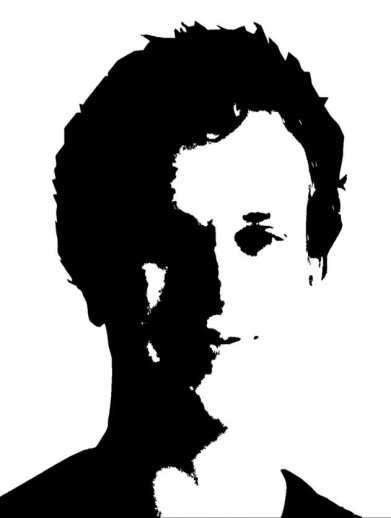 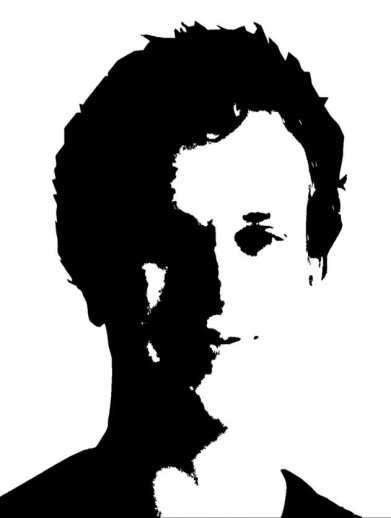 Persönliche AngabenPersönliche AngabenNachname, VornameMustermann, AdamGeburtsdatum21.06.1969GeburtsortRufisque, SenegalStaatsangehörigkeitSenegaleseAnschriftKlausnerring 18
85551 KirchheimTelefon0152 82399505E-Maila.mustermann@gmail.comEinreise05.2014Familienstandledig, keine KinderBerufliche TätigkeitenBerufliche TätigkeitenBerufliche TätigkeitenBerufliche Tätigkeitenseit 15.03.2015Helfer bei der Mittagsbetreuung in der Mittelschule KirchheimHelfer bei der Mittagsbetreuung in der Mittelschule Kirchheim01. - 25.09.2015Praktikum in der Isar-Amper-Klinik in HaarPraktikum in der Isar-Amper-Klinik in Haar09.2009 - 09.2013Verkäufer in Thessaloniki, GriechenlandVerkäufer in Thessaloniki, Griechenland09.2008 - 09.2009Schuhfabrik in Istambul, TürkeiSchuhfabrik in Istambul, Türkei2002 - 2007Textilfabrik E.S.P.I. in Rufisque, SenegalTextilfabrik E.S.P.I. in Rufisque, Senegal1994 - 2002Textilfabrik ICOTAF in Pikine, SenegalTextilfabrik ICOTAF in Pikine, SenegalAusbildungAusbildungAusbildungAusbildung08. - 11.2015Deutschkurse der Volkshochschule MünchenDeutschkurse der Volkshochschule München10.2014 - 01.2015Deutschkurs in Eine-Welt-Haus, MünchenDeutschkurs in Eine-Welt-Haus, München10.1989 - 06.1993Lvcée Abdoulaye Sadji in Rufisque, Senegal,Lvcée Abdoulaye Sadji in Rufisque, Senegal,10.1982 - 06.1987Collège Ousmane Socé Diop in Rufisque, SenegalCollège Ousmane Socé Diop in Rufisque, Senegal10.1976 - 06.1982Grundschule in Rufisque, SenegalGrundschule in Rufisque, SenegalSprachkenntnisseSprachkenntnisseSprachkenntnisseSprachkenntnisseWolof (Muttersprache)Wolof (Muttersprache)Wolof (Muttersprache)Französisch (Wort und Schrift)Französisch (Wort und Schrift)Französisch (Wort und Schrift)Englisch (Konversation)Englisch (Konversation)Englisch (Konversation)Deutsch (Niveau A2)Deutsch (Niveau A2)Deutsch (Niveau A2)Sonstige FähigkeitenSonstige FähigkeitenSonstige FähigkeitenSonstige Fähigkeitenhandwerkliche Reparaturen rund ums Haushandwerkliche Reparaturen rund ums Haushandwerkliche Reparaturen rund ums HausInteressenInteressenInteressenInteressenSchach, Fußball, SchwimmenSchach, Fußball, SchwimmenSchach, Fußball, Schwimmen